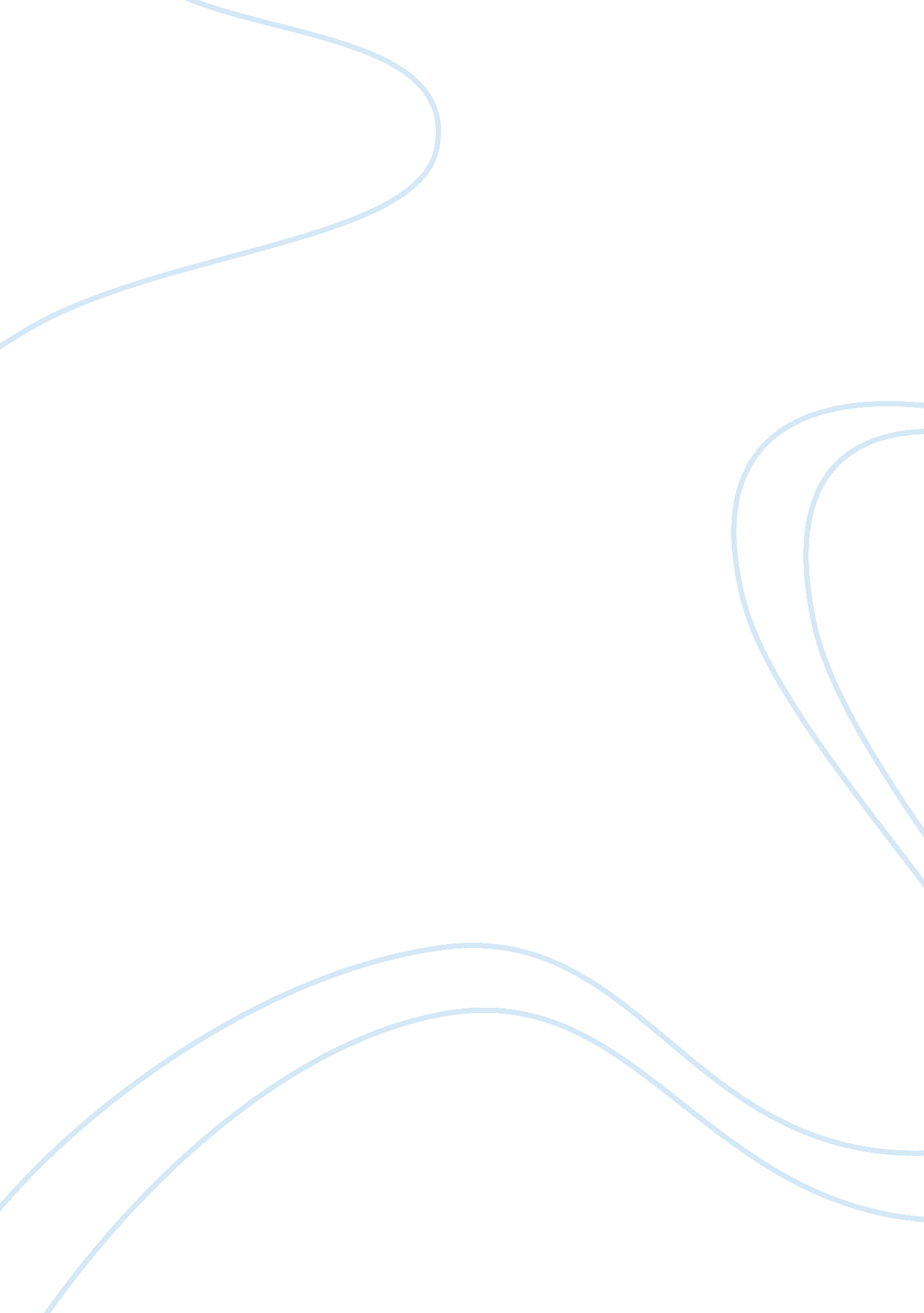 Analysis of findings from literature reviews commerce essay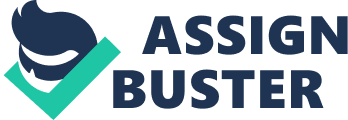 As both research and pattern in SCM have increased, the cognition base has besides grown. A historical position illustrates one important and necessary watercourse of literature is concerned with set uping the nature and range of SCM pattern. There exists diverseness in the kingdom of supply concatenation direction research as some research workers have focused chiefly upon the definition of the supply concatenation ( i. e. Christopher 1992 ) while others concentrate upon both the definition of the supply concatenation along with the strategic direction thereof ( Mentzer 2001 ; Dodgson 2001 ; Crowley & A ; Domb 1997 ) . Closely related is research into the overall make-up and environment of SCM including the construction, processes, and constituents ( Dyer 2000 ; Mariotti 1999 ; Lambert et Al 1998 ; Cooper, Lambert and Pagh 1997 ) . Findingss from this survey suggest there are a big figure of factors of import in the pattern of efficient and effectual supply concatenation direction. Features within organisations and the interaction of these features in inter-organizational relationships further complicate the apprehension and mold of supply concatenation pattern. However, clearly defining the critical thematic content countries and organisational features is a necessary measure in the betterment of supply concatenation pattern. Results of this survey are utile non merely in the development of future theoretical accounts and benchmarking tools, but can besides be used to better bing supply concatenation direction tools. Additionally, the findings from this lesson give valuable information for the betterment of course of study concerned with supply concatenation direction. Understanding the standards taking to provide concatenation success provides the foundation for classs that examine: leading direction, merchandise information engineering, partnering capablenesss, companies ' fiscal strength, and organisational quality. The chief unit of survey in near the beginning SCM research was the couple, stressing the direction of boundary-spanning behaviour, as illustrated by Harrington, Lambert, and Sterling ( 1992 ) and Gassenheimer, Sterling, and Robicheaux ( 1996 ) . As the field evolved in the late 1990s, the theoretical unit of analysis became chiefly the web as houses bit by bit more documented their function as portion of a figure of supply ironss, holding several clients and several every bit good as different providers ( Kopczak and Johnson 2003 ) . In malice of this commissioned theoretical development from couple to web, a dyadic unit of analysis in research continues to be clear in experiential SCM research ( Sachan and Dattg 2005 ) . Current involvement in opposed units of analyses continues as SCM research aims to supply systematic strength of the supply concatenation. Apart from differing units of analysis, SCM research has encompassed a scope of analysis degrees including tactical, operational, scheme and strategic orientation. Invention is non merely a technical-rational procedure of ''solving jobs '' ; instead, the sociology of engineering should besides be considered for successful applications. Innovation besides involves economic and political procedures in the articulation of involvements, the edifice of confederations, and struggles over results. This includes the strategic involvements of powerful corporate participants and the battles of these participants for domination in the market place ( Webster, 1995 ) . Furthermore, security-related issues after 9/11 have caused companies to re-evaluate their international concern activities in footings of placing the right spouses to safeguard the state 's security and its people. Besides, authoritiess around the universe have changed their policies on international coaction in all countries including commercialism. In order to be successful in a planetary market, it is necessary to see client demands through the forming of suited strategic confederations and by pooling the nucleus competences of partnering houses. This once more puts the focal point on mass customization utilizing engineerings and inventions. Knowledge and IT direction in SCM Since we are runing in information and mechanization intensive universe, there is a demand for cognition workers to lend to the valueadding activities in advanced organisation. Knowledge and IT direction requires a systemic attack or model for educating and developing workers in teamwork and be advanced. Management of engineering requires be aftering, developing and execution determinations based on the features of concern procedures and organisational aims. Analysis of findings from Primary Data Apart from the literature reviews, I had collected primary informations signifier the personal interview studies. Population and research sample Individual Super Market Companies were treated as the unit of analysis. Super market companies located in London were chosen as the sample for this survey. I have used non chance trying method. I had used convenience trying method for my research. I had selected this method because I could acquire the appropriate informations with this method. The sample size I had selected was 35. Probability trying method was non possible because of limited resources and clip. However the result of the research is relevant to chance method. Instrumentality The study instrument consisted of a screen missive, questionnaire. Development of questionnaire A structured questionnaire was developed to roll up informations from the British supermarket companies. The most cardinal and of import issue in any study process is to prove the questionnaire for the intent. The screen missive was besides designed to heighten the overall response rate. First, the screen missive ensured the respondents that information contained in the study would stay confidential and the consequences reported on an aggregative footing merely. Second, in an effort to promote engagement, the screen missive stipulated that replying the study would take no longer than ten proceedingss. Information about the respondents The personal interview studies took topographic point in the British supermarkets and organized concatenation shops concerns in London. A sum of 32 personal interviews were conducted largely from Sainsbury 's supermarkets and few of them from Tesco, Asda, Morrions, M & A ; S, Waitrose and Sumerfields. The interviews were administered to persons identified from the list of executive officers, managers, presidents, or frailty presidents. Any study in supply concatenation direction faces a hard undertaking to route the instrument to the appropriate individual in an organisation, since supply concatenation encompasses many units within an organisation. This study provides a senior direction position but 1 that has, about wholly, a vested wonder in a victorious undertakings. They are a group that is likely to be worried with concern net income ( ends ) instead than agencies. Thus the replies can be expected to be biased to the positive in regard of their concern ' accomplishments. Discussion of the Data The information was discussed by grouping the single inquiries into following chief classs which provided a image of the respondents, their organisations and the whole industry 's competitory public presentation. Basic Information Supply Chain Management of the company Main grounds for implementing SCM Importance of SCM and Investment for SCM Role of engineering in SCM Inventions and SCM Importance of SCM in bettering company public presentation Barriers of SCM Basic information The respondents were largely from all the major supermarkets companies based in London The supermarkets include Tesco, Sainsbury 's, Morrison 's, Asda, Waitrose, Marks and Spencer and Sumerfields. As I have been working with Sainsbury 's from last three old ages, most of the respondents ( 18 ) were from Sainsbury 's. About half of the respondents were at in-between direction degree, more than one 4th of the respondents were from senior direction ( e. g. Director ) and somewhat less was the supply concatenation direction advisers. By agencies of the occupation rubrics and roles the respondent 's background was conjectured. Supply Chain Management of the company Main grounds for implementing SCM The top eight grounds that are believed to be the important grounds for execution of SCM enterprises as shown in ( table1 and chart 1 ) include: cut down costs of operation, better stock list, better client satisfaction, better lead times, remain competitory, and increase flexibleness as 86 per centum, 82 per centum, 75 per centum, 75 per centum, 71 per centum, and 64 per centum severally of the respondents perceived that they are of import. As indicated by the 95 per centum assurance intervals shown in the parentheses, these proportions are inferred to be important. It besides signifies that the respondents believe that the SCM program can better the efficiency and effectivity of company 's transmutation procedure. Bettering end product quality and increasing market portion were believed to be the other two grounds for SCM execution, each having 49 per centum. These low evaluations may non mean that they are non of import since they already perceived bettering client satisfaction and lead times, cut downing costs of operation, and staying competitory as significantly of import. It is besides possible that the operating installations of the company may hold implemented quality betterment undertakings and improved quality of their merchandises and services to vie strongly in the market topographic point. Note: The above per centums add to more than 100 % since respondents could choose as many types of techniques as were applicable to their organisation. Importance of SCM and Investment for SCM The bulk of respondents ( 82 % ) agree that their supply concatenation and fabricating systems have become much more flexible over recent old ages. But a more antiphonal supply concatenation comes at a monetary value: one in five ( 21 % ) of the sample say they are puting well more in their supply concatenation and fabricating systems than they did three old ages ago. Half ( 54 % ) estimate their investing remains at about the same degree, with 8 % switching disbursement to different countries. Significantly, non a individual one of our respondents admits to puting less in supply concatenation systems now than they were passing earlier, despite the fact that many operate in sectors which have experienced significant force per unit areas to maintain a palpebra on disbursement during tough trading conditions. There is farther grounds of how of import pull offing the supply concatenation has become, with the determination that about 90 % of organisations either have a dedicated supply concatenation manager ( 18 % ) or another board manager who takes duty for supply concatenation operations ( 30 % ) . A similar proportion ( 48 % ) besides has a five-year scheme in topographic point for their supply concatenation and fabricating systems. But despite these impressive degrees of committedness, backed up by go oning investing, merely a little figure of companies appear to hold made major progresss. Merely 27 % of our sample reckons they have realized all the benefits expected from their supply concatenation systems. The fast nutrient service companies like McDonald 's usage Just In Time supply concatenation systems for and partnerships with the providers ( 26 % ) . The manner retail merchants and supermarket companies largely do farm outing and outsourcing for pull offing their supply concatenation ( 30 % and 35 % severally ) . About 19 % of the respondents told that they give the duty of pull offing their supply concatenation to the external advisers. About 28 % respondents told that they have few dedicated authorised providers alternatively of excessively many. Note: The above per centums add to more than 100 % since respondents could choose as many types of techniques as were applicable to their organisation. Role of engineering in SCM The study respondents were asked to rate the usage of specific information engineering applications in provider and client interactions, on a six-point graduated table from `` to no extent '' , `` to a really small extent '' , `` to a small extent '' , `` to some extent '' , `` to a great extent '' , and to `` ever '' . The most often used engineering is `` e-mail/faxes '' , as 94 per centum and 76 per centum of the respondents indicated of utilizing them `` to some extent '' , `` to a great extent '' , or `` ever '' with providers, and clients, severally. Similarly, 82 per centum and 74 per centum of the respondents severally indicated the usage of `` bar-coding and scanning '' in back uping provider and client minutess. Over 54 per centum of the respondents indicated the usage of EDI to pull off client minutess. The ERP systems were used with providers and clients with 65 and 58 per centum, severally, of the respondents indicated utilizing them `` to some extent '' , `` to a great extent '' , or `` ever '' . Similarly, world-wide web-based systems were used to back up manage provider and client minutess by 67 per centum and 73 per centum of the respondents, severally. These consequences clearly indicate the high degree usage of IT tools for pull offing client minutess. Inventions and SCM When asked about the any inventions company seeking for effectual SCM. Almost all the respondent companies are working for the inventions. In the direction of merchandise flows, the inventions include constructs such as modularization ( 85 % ) , delay ( 34 % ) , aggregate customization and flexible mechanization ( 67 % ) , time-based logistics ( 60 % ) , and cross moorage ( 15 % ) . In the direction of information flows, the inventions include the usage of information engineerings and strategic partnerships to better the transparence of information ( 100 % ) . The respondent companies besides review the specific schemes that use the enhanced information flows such as uninterrupted refilling ( 78 % ) , vendor managed stock list ( 65 % ) , speedy response and efficient consumer response ( 70 % ) . Many organisations obviously feel they are on path for success in the longer term, even though they have small to demo for their attempts merely now. A 3rd of this twelvemonth 's respondents, for illustration, have realized some benefits, while the bulk ( 56 % ) are confident they may good make so in the hereafter. None of them believe that accomplishing these benefits is improbable - merely portion of a drawn-out procedure. Three-fourthss ( 73 % ) of our sample say they are now doing greater usage of integrating tools or engineering to associate together internal applications than they did two old ages ago. Note: The above per centums add to more than 100 % since respondents could choose as many types of techniques as were applicable to their organisation. Importance of SCM in bettering company public presentation About all the companies have separate supply concatenation or logistics section. The findings related to public presentation measuring do non look to bespeak a dependable description of how SCM success can be measured. This is due to the fact that most of the respondents indicated low degree of SCM integrating in the company 's operating divisions. Therefore, it is non clear if the respondents intended to mention what measures they would utilize or already they are utilizing to mensurate SCM betterment attempts. Some may hold answered negatively because of the low degree of integrating, and some yet did non reply at all. When respondents were asked to rate the general effectivity steps achieved as consequence of SCM enterprises, `` reduced stock list degrees '' , `` increased client satisfaction '' , `` compressed order rhythm clip '' , `` improved relationships with upstream spouses '' , and `` improved teamwork and cooperation among employees '' were found to be important as 59, 59, 58, 58 and 56 per centum of the respondents indicated that these steps were `` slightly '' to `` to the full '' achieved. `` Decreased operating costs '' ( 54 per centum ) and `` increased client service degrees '' ( 54 per centum ) are the other two general effectivity steps achieved. Based on the 95 per centum assurance intervals, none of these proportions can be inferred to be statistically important. On the other manus, when the respondents were asked to rate which public presentation steps used, they respondents indicated that stock list bends, cost decrease, and on clip bringing as the lone three most of import steps that are being used to measure the SCM plans with 63, 61 and 57 per centum of the of them holding. Delivery times, lead times, and end product quality are the other steps used, nevertheless, with merely 54, 48 and 48 per centum of the respondents holding. One would anticipate higher proportions for all these public presentation step if SCM programs were efficaciously implemented. As explained earlier, the low degree of SCM execution could be the ground for these perceptual experiences and indicates the demand for farther betterment. Note: The above per centums add to more than 100 % since respondents could choose as many types of techniques as were applicable to their organisation. Barriers of SCM When asked the respondents to measure what chief barriers they face in accomplishing all the additions expected from their supply concatenation systems. There are many barriers to constructing a high-performance supply concatenation. The study respondents told the five most common - Top of the list comes, the trouble of altering internal procedures, which ( 74 % ) feel are excessively inflexible, deficiency of visibleness due to informations silos ( 60 % ) ; deficiency of predictability ( 68 % ) , due to a deficiency of visibleness and the inability to place alterations necessary to acquire procedures back on-track ; uncomplete information ( 55 % ) , due to incompatible or uncomplete coverage systems ; and optimisation at the local degree ( 63 % ) . Note: The above per centums add to more than 100 % since respondents could choose as many types of techniques as were applicable to their organisation. 